В соответствии со статьей 15 Федерального закона от 02.03.2007 г. № 25-ФЗ «О муниципальной службе в Российской Федерации», статьей 8 Федерального закона от 25.12.2008  № 273-ФЗ «О противодействии коррупции», Федеральным законом от 03.12.2012 г. № 231-ФЗ «О внесении изменений в отдельные законодательные акты Российской Федерации в связи с принятием Федерального закона «О контроле за соответствием расходов лиц, замещающих государственные должности, и иных лиц их доходам», Указом Президента Российской Федерации от 18.05.2009 года  №559 «О представлении гражданами, претендующими на замещение должностей федеральной государственной службы, и федеральными государственными служащими сведений о доходах, об имуществе и обязательствах имущественного характера», Указом Президента Чувашской Республики от 29.06.2009 г. № 43 «О представлении гражданами, претендующими на замещение должностей государственной гражданской службы Чувашской Республики, и государственными гражданскими служащими Чувашской Республики сведений о доходах, об имуществе и обязательствах имущественного характера», подпунктом 4 пункта 11 Указа Главы чувашской Республики от 20 мая 2013 года №47 «Об обеспечении контроля за соответствием расходов лиц, замещающих государственные должности Чувашской Республики, и иных лиц их доходам и о внесении изменений в отдельные указы Президента Чувашской Республики» Администрация  Испуханского сельского поселения Красночетайского района Чувашской Республики   п о с т а н о в л я е т : Утвердить прилагаемый перечень должностей муниципальной службы администрации Испуханского сельского поселения Красночетайского района при назначении на которые граждане и при замещении которых муниципальные служащие Испуханского сельского поселения Красночетайского района обязаны представлять сведения о своих доходах, расходах, об имуществе и обязательствах имущественного характера, а также сведения о доходах, об имуществе и обязательствах имущественного характера своих супруги (супруга) и несовершеннолетних детей (приложение№1).Ознакомить муниципальных служащих администрации сельского поселения с перечнем, предусмотренным приложением №1 настоящего постановления.Признать утратившим силу постановление №33 от 12.07.2013 «Об утверждении перечня должностей муниципальной службы администрации Испуханского сельского поселения Красночетайского района, при назначении на которые граждане и при замещении которых муниципальные служащие Испуханского сельского поселения  Красночетайского района обязаны представлять сведения о своих доходах, расходах, об имуществе и обязательствах имущественного характера своих супруги (супруга) и несовершеннолетних детей» Настоящее постановление вступает в силу после его официального опубликования в периодическом печатном издании «Вестник Испуханского сельского поселения».Глава Испуханского сельского поселения                                          Е.Ф.Лаврентьева			                  	 	Приложение № 1                                                                                                   к постановлению администрации                                                                                           Испуханского сельского поселения                                                                                                    № 21 от 12.07.2021                                                         ПЕРЕЧЕНЬ должностей муниципальной службы администрации Испуханского сельского поселения Красночетайского района при назначении на которые граждане и при замещении которых муниципальные служащие администрации Испуханского сельского поселения Красночетайского района обязаны представлять сведения о своих доходах, об имуществе и обязательствах имущественного характера, а также сведения о доходах, об имуществе и обязательствах имущественного характера своих супруги (супруга) и несовершеннолетних детей: 1. Должности муниципальной службы администрации Испуханского сельского поселения Красночетайского  района, отнесенные реестром должностей муниципальной службы в Испуханском сельском поселении Красночетайского района:- Глава Испуханского сельского поселения Красночетайского района;- главный специалист – эксперт;- специалист 2 разрядаЧАВАШ  РЕСПУБЛИКИХЕРЛЕ ЧУТАЙ  РАЙОНĚ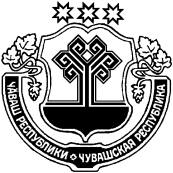 ЧУВАШСКАЯ РЕСПУБЛИКА КРАСНОЧЕТАЙСКИЙ  РАЙОНТРАЛЬКАССИ ЯЛ ПОСЕЛЕНИЙĚНАДМИНИСТРАЦИЙЕЙЫШĂНУ12 июля 2021 г.  21 № -ле      Тралькасси ялеАДМИНИСТРАЦИЯИСПУХАНСКОГО   СЕЛЬСКОГОПОСЕЛЕНИЯПОСТАНОВЛЕНИЕ12 июля 2021 г.   №21    деревня ИспуханыОб утверждении перечня должностей муниципальной службы админи-страции Испуханского сельского поселения Красночетайского района, при назначении на которые граждане и при замещении которых муни-ципальные служащие Испуханского сельского поселения  Красночетайского района обязаны представлять сведения о своих доходах, расходах, об имуществе и обязательствах имущественного характера своих супруги (супруга) и несовершеннолетних детей